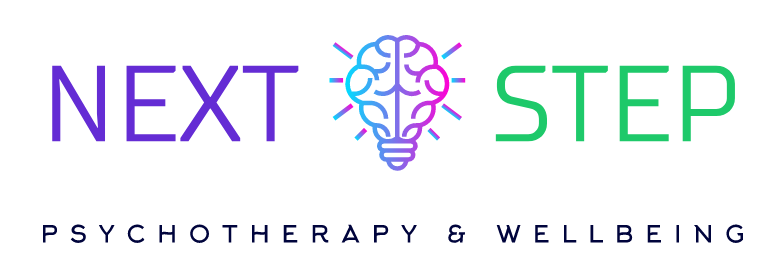 Job DescriptionLOCATION: Consett, DurhamJOB TITLE: School Counsellor/PsychotherapistRESPONSIBLE TO: Regional School ManagerWORKING HOURS: To suit schools and Counsellor/PsychotherapistHOURS: 14 – 21 Hours - Self Employed.RATE: £120 per day - school term - OngoingCLOSING DATE: Closing date is 1st July at noon.START DATE: w/c 5th September 2022This would be based in a school either 2 or 3 days a week dependent on a self-employment basis. Please mark on your application what your preferred number of hours are. Thank youJOB SUMMARY & APPLICATIONWe are looking for a qualified counsellor or psychotherapist, to provide a counselling and advisory service to school-based students on an individual casework basis through a confidential appointments system and drop-in service.Next Step however are more than just a counselling service, our ethos is to establish close working relationships suited to individual schools for the beneficence of children, their families, teachers and the wider school community. Offering a safe and confidential space to explore any issues they may be having; work through challenges by developing positive coping strategies, supporting them to find their voice and enable them to build strong relationships at home and school.We help children each year break through their emotional barriers to learning offering educatory social and emotional support so they can learn the tools to manage their behavior or feelings. This intertwined with parental and teacher guidance we believe has a greater impact overall on the children.We are looking for a passionate, hardworking and confident individual who thinks outside of the box. Who is friendly, reliable, loyal and who is as passionate about mental health as we are.QUALIFICATIONS AND SKILLS· Minimum Diploma or Foundation Degree minimum in counselling.· Member of BACP or equivalent or willing to go onto.· Experience of working as a counsellor.· Experience of working with children.· Understanding and experience of working group work and the school system desirable.RESPONSIBILIES AND DUTIES· To provide a counselling and advisory service in a primary school(s).· To act in a consultative capacity and offer guidance to members of staff enabling them to better identify and support students with emotional health and wellbeing difficulties.· To establish effective relations with school staff, SENCO, Head Teacher, management staff and contribute to the assessment of pupils by providing appropriate relevant information where appropriate.· To work with the parents or offer parent support groups.· To contribute to staff development programmes on emotional health and wellbeing throughout assemblies and group work.· To promote the counselling service within the schools.· To establish, maintain and monitor appropriate administrative systems with regard to student referral and to provide termly reports of quantitative data which also review and evaluate.· To liaise with appropriate external agencies and to co-ordinate associated activities in the school.· To ensure that the BACP or UKCP Code of Ethics and Practice is adhered to.· To organise workshops/group sessions to address welfare/counselling/mental health issues as required.· To make use of supervision on a regular basis in accordance with guidelines.· To work flexible according to the demands of the service and to perform such other duties, within the competence of the post holder, as may be required, reasonably from time to time, including work outside of normal hours.· To produce reports on request relating to school counselling and advisory service.· To contribute to the self-assessment of the area and play an active role in identifying and implementing any necessary improvements.· To take responsibility for health and safety, equal opportunities and data protection within the scope of the post.· To follow local safeguarding practices.· To be aware of Next Step Policies and Procedures.· To be able to lead school based meetings if ever neededPLEASE NOTE:CV's not accepted. To apply for this vacancy please visit our website and download the application form:Website:https://www.nextstepwellbeing.co.uk/vacancies(COPY AND PASTE LINK INTO YOUR BROWSER)